28.5.2020NIT,4.BUčbenik str. 128Preberi besedilo o ribah. Živijo v sladkih in slanih vodah, zato dihajo s škrgami. Njihova telesna temperatura je odvisna od temperature vode. Razmnožujejo se z drstenjem.Oglej si film z naslovom Kako dihajo ribe? (Ribe) Posnetek najdeš v interaktivnem gradivu na www. radovednih-pet.siNa naslednji strani je naloga. Natisni ali jo preriši in prepiši in jo reši ter pošlji na moj naslov fotografijo.V zvezek prepiši: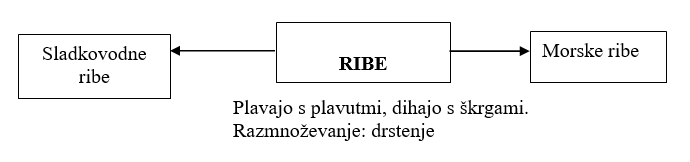 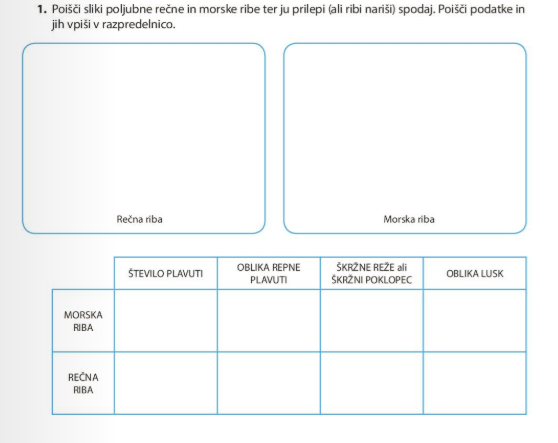 